Publicado en Sabadell el 22/06/2023 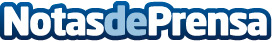 Radiadors Solé renueva su presencia en línea con una nueva página web gracias al Kit DigitalRadiadors Solé, líder sistemas térmicos, como la refrigeración y climatización para automóviles e industrias, anuncia el lanzamiento de su nueva página web, como parte de sus esfuerzos continuos por mejorar la experiencia del cliente y fortalecer su presencia online, gracias al Kit digitalDatos de contacto:Carlos937685249Nota de prensa publicada en: https://www.notasdeprensa.es/radiadors-sole-renueva-su-presencia-en-linea Categorias: Marketing Cataluña E-Commerce Servicios Técnicos Otros Servicios Digital http://www.notasdeprensa.es